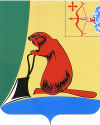 ЗАКЛЮЧЕНИЕПО РЕЗУЛЬТАТАМ ВНЕШНЕЙ  ПРОВЕРКИ ОТЧЁТА ОБ ИСПОЛНЕНИИ БЮДЖЕТА МУНИЦИПАЛЬНОГО ОБРАЗОВАНИЯ ТУЖИНСКИЙ МУНИЦИПАЛЬНЫЙ РАЙОН ЗА 2017 ГОДЗаключение на отчёт администрации Тужинского муниципального района об исполнении бюджета за 2017 год подготовлено на основании:бюджетного кодекса Российской Федерации;устава муниципального образования «Тужинский муниципальный район», утверждённого решением Тужинской районной Думы от 27.06.2005 № 23/257;положения «О бюджетном процессе в муниципальном образовании Тужинский муниципальный район», утверждённого решением Тужинской районной Думы от 12.12.2008 № 36/288 (далее – Положение);решения Тужинской районной Думы от 12.12.2016 № 6/39 «О бюджете Тужинского муниципального района на 2017 год и плановый период 2019 и 2020 годов» (далее – Решение);иных правовых актов Российской Федерации, Кировской области, муниципального образования Тужинской муниципальный район.Бюджет Тужинского муниципального района на 2017 год (далее – Бюджет) утверждён 12.12.2016 года своевременно, (до начала очередного финансового года).Решение, основные характеристики Бюджета соответствуют нормам Бюджетного кодекса Российской Федерации и Положению.Бюджетное послание главы Тужинского муниципального района на 2017 год и на плановый период 2018 и 2019 годов заслушано районной Думой и её решением от 10.11.2016 № 4/14 принято к руководству при исполнении Бюджета.Казначейское исполнение Бюджета в соответствии со статьёй 215.1 Бюджетного кодекса Российской Федерации осуществляется Финансовым управлением администрации района с учётом всех необходимых процедур.Показатели сводной бюджетной росписи соответствуют данным утверждённого Бюджета.Постановлением администрации Тужинского муниципального района от 29.08.2016 № 265 муниципальным бюджетным учреждениям культуры доведены муниципальные задания на оказание муниципальных услуг (выполнение работ) в 2017 году:услуга по публичному показу музейных предметов, музейных коллекций - 5 733 посетителя (человека);услуга по созданию экспозиций (выставок) музеев, организация выездных выставок – 23 экспозиции (выставки);работа по формированию, учёту, изучению, обеспечению физического сохранения и безопасности музейных предметов, музейных коллекций – 2 524 предмета;услуга по библиотечному, библиографическому и информационному обслуживанию пользователей библиотеки – 81 170 посещений (человек);услуга по библиотечному, библиографическому и информационному обслуживанию пользователей библиотеки – 7 474 посещения (единиц);работа по библиографической обработке документов и созданию каталогов – 1 110 обработанных документов;услуги по реализации дополнительных предпрофессиональных программ в области искусств – 53 обучающихся (человек).В соответствии с представленными отчётами все муниципальные задания на оказание муниципальных услуг муниципальными учреждениями за 2017 год выполнены на 100 %.Отчёт об исполнении Бюджета с пакетом документов представлен администрацией района 28.03.2018 года с соблюдением срока, установленного пунктом 3 статьи 43 Положения.Представленный для заключения проект решения «Об исполнении Бюджета» содержит все приложения, предусмотренные статьёй 264.6 БК РФ.В 2017 году изменения в Решение вносились по мере необходимости 10 раз. По каждому изменению было принято соответствующее решение.Исполнение доходной части БюджетаВ Бюджет в 2017 году поступило доходов в сумме 150 635,4 тыс. рублей или 99,9 % к уточнённому плану (150 729 тыс. рублей), в том числе:собственные доходы – 31 996,2 тыс. рублей – 102,9 % к уточнённому плану, или 21,2 % от общей суммы доходов;безвозмездные поступления 118 639,2 тыс. рублей – 99,2 % к уточнённому плану, или 78,8 % общей суммы доходов.Объём доходов Бюджета по сравнению с 2016 годом увеличился на 8,4% или на 11 691,2 тыс. рублей, собственные доходы увеличились на 10,6% или на 3 054,7 тыс. рублей.Налоговые доходыДоля налоговых доходов в общей сумме собственных доходов - 69 %, по сравнению с 2016 годом объем налоговых доходов увеличился на 3 222,3 тыс. рублей.	тыс. рублейПлан по налоговым доходам выполнен на 102,9 %. Основной объём поступлений налоговых доходов в Бюджет обеспечен за счёт:налога на доходы физических лиц, удельный вес которого составил 35,7 %;поступлений по упрощённой системе налогообложения – 34,2 %;акцизов – 11,9 %;единого налога на вменённый доход – 9,4 %;налога на имущество организаций – 4,2 %.Плановые назначения по налогу на доходы физических лиц за 2017 год выполнены на 102,7 %, по сравнению с 2016 годом налога поступило больше на 334,5 тыс. рублей или на 4,4 %.По сравнению с предыдущим годом возросли поступления:по упрощённой системе налогообложения на 3 271,6 тыс. рублей;госпошлины на 137,4 тыс. рублей;налога на имущество на 131 тыс. рублей;сельхозналога на 100,7 тыс. рублей.Неналоговые доходыДоля неналоговых доходов в общей сумме собственных доходов Бюджета - 31 %.План выполнен на 102,9 %, поступления составили 9 934,4 тыс. рублей.	тыс. рублейПо сравнению с 2016 годом поступление неналоговых доходов уменьшилось на 167,8 тыс. рублей или на 1,7 %.В структуре неналоговых доходов наибольший удельный вес занимают:доходы от предоставления платных услуг – 54,1 %;доходы от аренды (имущества и земли) – 18,3 %;поступления от реализации имущества, продажи земли – 16,6 %.Доходы от оказания платных услуг за 2017 год получены в сумме 5 377,5 тыс. рублей или 100,7 % к уточнённому годовому плану. По сравнению с 2016 годом доходов поступило меньше на 603 тыс. рублей.Значительное снижение доходов от оказания платных услуг произошло вследствие того, что с 01.07.2017 года изменилась организационно-правовая форма МКОУ СОШ с УИОП пгт Тужа с казённого на бюджетное учреждение и доходы от оказания учреждением платных услуг с указанной даты поступают не в Бюджет, а непосредственно на счёт учреждения.В целях увеличения доходной части Бюджета на основе эффективного управления муниципальной собственностью постановлением администрации Тужинского района утверждена Программа управления муниципальным имуществом.Плановые показатели Программы по поступлению в Бюджет доходов от управления и распоряжения муниципальным имуществом своевременно не корректируются. В результате отмечается значительное перевыполнение планов по поступлению в Бюджет доходов. При плане 1 518,5 тыс. рублей в Бюджет поступило 4 208,8 тыс. рублей доходов от использования муниципального имущества. План выполнен на 277,2 %.Доходы от аренды муниципального имущества и земли привлечены в Бюджет в сумме 1 817,3 тыс. рублей, увеличились по сравнению с 2016 годом на 85 тыс. рублей.Поступления платежей от реализации муниципального имущества, продажи земли увеличились на 545,2 тыс. рублей и составили 1 651 тыс. рублей.Плата за негативное воздействие на окружающую среду перечислена в Бюджет в сумме 110,2 тыс. рублей, меньше предыдущего года на 90,5 тыс. рублей.Отмечается ежегодное снижение поступлений платы в Бюджет.Штрафы привлечены в Бюджет в сумме 151,6 тыс. рублей, на 26,5 тыс. рублей меньше прошлого года.Постановлением администрации Тужинского района от 29.03.2016 №82 утверждён план мероприятий на 2016-2018 годы по повышению поступлений налоговых и неналоговых доходов, а также сокращению недоимки бюджетов бюджетной системы Российской Федерации. Межведомственной комиссией при администрации Тужинского района по обеспечению поступления налоговых и неналоговых доходов в бюджеты Российской Федерации за 2017 год проведено 23 заседания. Общая сумма задолженности по налоговым и неналоговым платежам в бюджет, погашенная в результате работы межведомственной комиссии при администрации района за 2017 год – 2 965 тыс. рублей.Сумма недоимки во все уровни бюджетной системы Российской Федерации на 01.01.2018 года составила 4 млн. рублей, снизилась за год на 0,8 млн. рублей.Недоимка по платежам в Бюджет за 2017 год снизилась на 62 тыс. рублей, по платежам в консолидированный бюджет района снизилась на 111 тыс. рублей.Безвозмездные поступленияОбщая сумма безвозмездных поступлений в Бюджет, утверждённая Решением составляла 110 097,1 тыс. рублей:дотации – 26 760 тыс. рублей;субсидии – 37 088,6 тыс. рублей;субвенции – 46 248,5 тыс. рублей.В течение отчётного года плановая сумма безвозмездных поступлений увеличилась на 9 527,9 тыс. рублей до 119 625 тыс. рублей:дотации – 26 760 тыс. рублей;субсидии – 44 563,3 тыс. рублей;субвенции – 47 849,7 тыс. рублей;прочие безвозмездные поступления – 460 тыс. рублей;возврат остатков субсидий, субвенций и иных межбюджетных трансфертов, имеющих целевое назначение, прошлых лет – 8 тыс. рублей.Фактическая сумма безвозмездных поступлений в Бюджет – 118 639,2 тыс. рублей - 99,2 %:дотации – 26 760 тыс. рублей - 100 %;субсидии – 43 597,7 - 97,8 %;субвенции – 47 834,4 тыс. рублей - 99,96 %;прочие безвозмездные поступления – 460 тыс. рублей - 100 %;возврат остатков субсидий, субвенций и иных межбюджетных трансфертов, имеющих целевое назначение, прошлых лет – 12,9 тыс. рублей.Исполнение расходной части БюджетаОбщий объём расходов на отчётный год первоначально утверждён Решением в сумме 143 064,5 тыс. рублей. В течение года плановый объём расходов уточнялся решениями Думы 10 раз и составил 152 410,7 тыс. рублей.Фактическое исполнение Бюджета по расходам – 151 177,8 тыс. рублей - 99,2 % к уточнённому плану. По сравнению с 2016 годом расходы увеличились на 11 254,1 тыс. рублей или на 8 %.Наибольший удельный вес в структуре расходов Бюджета занимают расходы на социальную сферу – 59 %, в том числе:образование – 65 345,4 тыс. рублей - 43,2 %;культура, кинематография – 13 068,8 тыс. рублей - 8,6 %;социальная политика – 10 705,2 тыс. рублей - 7,1 %;физическая культура и спорт – 42,5 тыс. рублей - 0,03 %.Расходы на управление за 2017 год составили 22 833,8 тыс. рублей или 15,1 % расходов Бюджета.Городское и сельские поселения района, все органы местного самоуправления в 2017 году уложились в норматив формирования расходов на содержание органов местного самоуправления муниципальных образований Кировской области, утверждённый постановлением Правительства Кировской области от 26.12.2016 № 35/285.Расходы на организацию воинского учёта на территории муниципального района произведены в сумме 379,6 тыс. рублей. Численность работников, осуществляющих воинский учёт в поселениях, составила 2,6 единицы, что соответствует доведённой письмом министерства финансов Кировской области от 24.08.2016 № 2827-53-05-05 предельной численности.В рамках реализации муниципальной программы Тужинского района «Обеспечение безопасности и жизнедеятельности населения» на содержание единой дежурно-диспетчерской службы района и по прочим противопожарным мероприятиям муниципальных учреждений израсходовано 648,4 тыс. рублей.По разделу «Национальная экономика» расходы произведены в сумме 25 264,7 тыс. рублей или 16,7 % всех расходов Бюджета. Расходы профинансированы больше 2016 года на 3 782,9 тыс. рублей или на 17,6 %.По данному разделу следует отметить расходы на ремонт и содержание дорог за счёт дорожного фонда на 19 931,2 тыс. рублей или 95,4 % уточнённого плана, что на 5 767,3 тыс. рублей или на 40,7 % больше предыдущего года. В структуре Бюджета расходы дорожного фонда составляют 13,2 %.Средства расходовались на содержание и ремонт сети автомобильных дорог общего пользования в рамках муниципальной программы «Развитие транспортной инфраструктуры».Расходы за счёт субсидии из областного бюджета – 16 718,8 тыс. рублей, или 83,9 % дорожного фонда;расходы за счёт поступления акцизов – 3 212,4 тыс. рублей.Остаток поступивших и неизрасходованных на конец года акцизов – 170,3 тыс. рублей, которые отражены в дорожном фонде по бюджету 2018 года.Субсидии МУП «Тужинское АТП» на компенсацию выпадающих доходов от предоставления услуг пассажирского транспорта по социально-значимым маршрутам перечислены в сумме 980,9 тыс. рублей, больше предыдущего года на 3,2 тыс. рублей.На государственную поддержку агропромышленного комплекса израсходовано 4 351,2 тыс. рублей или 100 % к плану, в структуре Бюджета – 2,9 %.Расходы на жилищно-коммунальное хозяйство (221,4 тыс. рублей) производились в рамках реализации муниципальной программы модернизации и реформирования жилищно-коммунального хозяйства на ремонт котла в детском саду «Сказка».Охрана окружающей среды профинансирована на 252,9 тыс. рублей или 90,3 %.На образование израсходовано 65 345,4 тыс. рублей или 99,7 % к уточнённому плану.Расходы за счёт родительской платы:в детских садах – 2 542,5 тыс. рублей;в общеобразовательных учреждениях – 3 672,4 тыс. рублей.Расходы за счёт предпринимательской и иной деятельности в музыкальной школе – 175,9 тыс. рублей.По разделу «Культура и кинематография» расходы произведены на 13 068,8 тыс. рублей или 100 % от уточнённого плана. Расходы увеличились по сравнению с предыдущим годом на 2 223,6 тыс. рублей или на 20,5 %.Субсидии двум бюджетным учреждениям на выполнение муниципального задания составили 5 808,1 тыс. рублей.Расходы за счёт поступивших доходов от оказания платных услуг (работ) и иной, приносящей доход деятельности – 340,8 тыс. рублей, по сравнению с предыдущим годом снижение на 4,1 тыс. рублей.По разделу «Социальная политика» расходы профинансированы на 10 705,2 тыс. рублей или 99,86 % уточнённого плана:-пенсии за выслугу лет муниципальным служащим – 1 127,8 тыс. рублей;-социальное обеспечение населения (субсидии на оплату жилых помещений и коммунальных услуг, компенсация расходов на оплату жилищно-коммунальных услуг) – 2 718,7 тыс. рублей;-на охрану семьи и детства – 6 858,6 тыс. рублей:ежемесячные денежные выплаты детям-сиротам в приёмной и опекаемой семье – 2 837,5 тыс. рублей;ежемесячное вознаграждение приёмным родителям – 599,3 тыс. рублей;компенсация родительской платы в дошкольных учреждениях – 503,9 тыс. рублей;на приобретение жилья детям-сиротам – 2 917,9 тыс. рублей.На физическую культуру и спорт израсходовано 42,5 тыс. рублей.Обслуживание муниципального долга (уплата процентов за пользование кредитными ресурсами) обошлось Бюджету в 1 493,6 тыс. рублей, что на 563 тыс. рублей или на 60,5 % больше 2016 года.Межбюджетные отношения между Бюджетом и бюджетами поселений в 2017 году осуществлялись в соответствии с бюджетным законодательством Российской Федерации и Кировской области, муниципальными правовыми актами в виде предоставления бюджетам поселений межбюджетных трансфертов.В рамках межбюджетных трансфертов расходы Бюджета были произведены на 10 921,7 тыс. рублей или 100 % к плану:дотации на выравнивание бюджетной обеспеченности поселений за счёт средств областного бюджета – 1 113 тыс. рублей;дотации на поддержку мер по осуществлению сбалансированности бюджетов поселений за счёт средств Бюджета – 5 114,8 тыс. рублей;иные межбюджетные трансферты за счёт субсидий из областного бюджета на реализацию инвестиционных проектов и программ поддержки местных инициатив – 4 693,9 тыс. рублей.Проверка бюджетной отчётностиОтчётность об исполнении Бюджета за 2017 год сформирована в соответствии с Инструкцией о порядке составления и предоставления годовой, квартальной и месячной отчётности об исполнении бюджетов бюджетной системы Российской Федерации, утверждённой Приказом Минфина РФ от 28.12.2010 № 191н (далее – Инструкция № 191н).Отклонений в объёмах расходов, утверждённых решением о Бюджете (c учётом внесённых изменений), и отчётами главных распорядителей бюджетных средств не установлено.Выборочной проверкой правильности формирования сводной отчётности по одноимённым показателям форм бюджетной отчётности нарушений не установлено.Выборочной проверкой соблюдения соотношений между показателями различных форм отчётности, а также пояснительной записки нарушений не установлено.В ходе анализа бюджетной отчётности главных администраторов доходов, главных распорядителей бюджетных средств и сводной отчётности об исполнении бюджета за 2017 год установлено следующее:Допущено нарушение статьи 264.2 Бюджетного кодекса РФ и пункта 133 Инструкции № 191н, в части непредставления бюджетной отчётности 5 главными администраторами доходов на 2 849 тыс. рублей:1.Управление федеральной службы по надзору в сфере природопользования (Росприроднадзор) по Кировской области – 110,3 тыс. рублей;2.Федеральное агентство по рыболовству – 5,6 тыс. рублей;3.Федеральное казначейство – 2 634,8 тыс. рублей;4.Управление федеральной службы по надзору в сфере защиты прав потребителей и благополучия человека по Кировской области – 1,5 тыс. рублей;5.Министерство внутренних дел Российской Федерации – 96,7 тыс. рублей.Данные отчёта не подтверждаются в полном объёме отчётностью главных администраторов доходов.При проверке годовой отчётности установлено, что главные распорядители средств Бюджета плохо работают по погашению кредиторской задолженности.За 2017 год кредиторская задолженность получателей средств Бюджета снизилась на 1 млн. рублей и составила на 01.01.2018 года 11,8 млн. рублей, в том числе: просроченная задолженность – 3,1 млн. рублей.Администрации района, главным распорядителям средств Бюджета в 2018 году необходимо принять все меры для оптимизации, повышения эффективности и результативности бюджетных расходов, максимального сокращения кредиторской задолженности муниципальных учреждений на 01.01.2019 года.Использование средств резервного фондаИз резервного фонда администрации Тужинского муниципального района в 2017 году средства не выделялись.Анализ расходов Бюджета на реализацию муниципальных программ.Общий объём финансирования по 15 муниципальным программам за 2017 год – 149,6 млн. рублей или 99,2 % к уточнённому плану, 98,9 % от общего объёма расходов Бюджета. Рост к уровню предыдущего года - 11,8 млн. рублей.В основном все муниципальные программы исполнены в полном объёме, за исключением программ:«Развитие образования» - 99,7 %;«Развитие транспортной инфраструктуры» - 95,6 %;«Охрана окружающей среды и экологическое воспитание» - 90,8 %.Расходы по долговым обязательствамПредельный объём муниципального внутреннего долга Тужинского муниципального района на 2017 год установлен Решением в сумме 14 500 тыс. рублей, что соответствует нормативным требованиям.С учётом внесённых изменений предельный объём муниципального внутреннего долга составил 14 400 тыс. рублей.Объём расходов на обслуживание муниципального долга первоначально утверждён в сумме 466 тыс. рублей. В процессе исполнения Бюджета плановая сумма увеличилась до 1 499,2 тыс. рублей. Фактически израсходовано 1 493,6 тыс. рублей.Уплата процентов ПАО «Сбербанк России», ПАО «Совкомбанк» произведена в сумме 1 492,1 тыс. рублей, в областной бюджет – 1,5 тыс. рублей.Погашены кредиты ПАО «Сбербанк России», ПАО «Совкомбанк» в сумме 25 800 тыс. рублей.Администрацией района заключены муниципальные контракты на предоставление кредитов:-09.08.2016 года – с ПАО «Сбербанк России» в сумме 14 200 тыс. рублей, под 12,04 % годовых;-03.05.2017 года – с ПАО «Совкомбанк» в сумме 13 900 тыс. рублей, под 10,99 % годовых;-14.12.2017 года – с ПАО «Сбербанк России» в сумме 13 900 тыс. рублей, под 9 % годовых-23.12.2015 года договор с Министерством финансов Кировской области на предоставление бюджетного кредита в сумме 1 500 тыс. рублей, под 0,1 % годовых (срок возврата кредита до 01.12.2018).Фактически в 2017 году кредиты получены в сумме 25 800 тыс. рублей.Финансовым управлением администрации района в соответствии со статьёй 121 Бюджетного кодекса Российской Федерации ведётся долговая книга.По долговой книге за 2017 год задолженность Бюджета на 01.01.2018 года составляла 14 400 тыс. рублей:-кредит ПАО «Сбербанк России» - 12 900 тыс. рублей;-бюджетный кредит – 1 500 тыс. рублей.Муниципальный долг Тужинского района за 2017 год не изменился.Дефицит Бюджета и источники его финансированияВ соответствии с Решением дефицит утверждён в сумме 1 473 тыс. рублей.Уточнённый объём дефицита Бюджета составил 1 681,7 тыс. рублей.С учётом остатка средств на счетах по учёту средств Бюджета на 01.01.2017 года объём дефицита Бюджета не противоречит нормам Бюджетного кодекса Российской Федерации.Источники финансирования дефицита:-изменение остатков средств на счетах по учёту средств Бюджета – 934,3 тыс. рублей;-кредиты кредитных организаций – 747,4 тыс. рублей.Фактически по итогам 2017 года сложился дефицит Бюджета в сумме 542,4 тыс. рублей.Определение степени финансовой устойчивости БюджетаПри проведении оценки исполнения Бюджета определяется уровень его сбалансированности, устойчивости и дотационности, оценивается степень зависимости Бюджета от финансовой помощи из областного бюджета.Анализ финансовой устойчивости проводится по следующим показателям:коэффициент бюджетной зависимости (показывает долю дотаций и субсидий в общей сумме доходов Бюджета за вычетом субвенций)плановый коэффициент – 67 %, фактический – 68,9 %;коэффициент обеспеченности территории собственными доходами (показывает долю собственных доходов в общей сумме доходов Бюджета за вычетом субвенций)плановый коэффициент – 33 %, фактический – 31,1 %.Анализируя плановые и фактические значения, приходим к выводу, что показатели финансовой устойчивости при исполнении Бюджета ухудшились.По сравнению с 2016 годом отмечается ухудшение показателей, так как в предыдущем периоде коэффициент обеспеченности территории собственными доходами составлял 32,8 %.Выводы и предложенияРезультаты внешней проверки свидетельствуют о достоверности основных показателей отчётности об исполнении Бюджета.Отчёт об исполнении Бюджета утвердить.ПредседательКонтрольно-счётной комиссииТужинского муниципального района                                             А.С. Таймаров27.04.2018Показатели2017 план2017 план2017 факт% выполнФакт за 2016 год+-сумма к 2016 г.+-сумма к 2016 г.+- % к 2016 г.Налоговые доходы (всего)21 449,421 449,422 061,8102,918 839,5+3 222,3+3 222,3+17,1НДФЛ7 661,37 661,37 869,8102,77 535,3+334,5+334,5+4,4Акцизы2 466,92 466,92 634,8106,83 500-865,2-865,2-24,7Сельхозналог183,4183,4185100,984,3+100,7+100,7+119,4УСНО7 398,17 398,17 545,51024 273,9+3 271,6+3 271,6+76,5Единый налог на вменённый доход2 054,22 054,22 066,8100,62 053,1+13,7+13,7Налог на имущество918,8918,8922,5100,4791,5+131+131+16,6Госпошлина269269298,5111161,1+137,4+137,4+85,3+85,3Плата за патент497,7538,9538,9108,3440,3+98,6+22,4+22,4+22,4Показатели2017 план2017 факт% выпол-ненияФакт за 2016 год+-сумма к 2016 году+- % к 2016 годуНеналоговые доходы (всего)9 654,59 934,4102,910 102,2-167,8-1,7Аренда земли1 0751 166,6108,51 013+153,6+15,2Аренда имущества618650,7105,3719,3-68,6-9,5Реализация имущества1 0101 017,5100,71 001+16,5+1,6Продажа земли625633,5101,4104,8+528,7+504,5Плата за негативное воздействие106,8110,2103,2200,7-90,5-45,1Прочие доходы (наем жилья)115148,5129,1126,6+21,9+1,3Штрафы135,9151,6111,6178,1-26,5-14,9Прочие доходы от компенсации затрат627,9678,3108776,5-98,2-12,6Платные услуги5 340,95 377,5100,75 980,5-603-10,1Дивиденды1,7-1,7